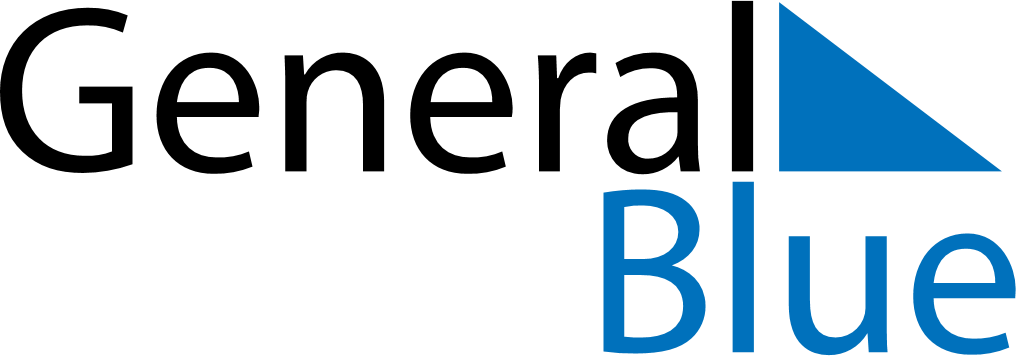 May 2024May 2024May 2024May 2024May 2024May 2024Vaggeryd, Joenkoeping, SwedenVaggeryd, Joenkoeping, SwedenVaggeryd, Joenkoeping, SwedenVaggeryd, Joenkoeping, SwedenVaggeryd, Joenkoeping, SwedenVaggeryd, Joenkoeping, SwedenSunday Monday Tuesday Wednesday Thursday Friday Saturday 1 2 3 4 Sunrise: 5:12 AM Sunset: 8:48 PM Daylight: 15 hours and 35 minutes. Sunrise: 5:10 AM Sunset: 8:50 PM Daylight: 15 hours and 40 minutes. Sunrise: 5:07 AM Sunset: 8:52 PM Daylight: 15 hours and 44 minutes. Sunrise: 5:05 AM Sunset: 8:54 PM Daylight: 15 hours and 49 minutes. 5 6 7 8 9 10 11 Sunrise: 5:03 AM Sunset: 8:57 PM Daylight: 15 hours and 53 minutes. Sunrise: 5:00 AM Sunset: 8:59 PM Daylight: 15 hours and 58 minutes. Sunrise: 4:58 AM Sunset: 9:01 PM Daylight: 16 hours and 2 minutes. Sunrise: 4:56 AM Sunset: 9:03 PM Daylight: 16 hours and 6 minutes. Sunrise: 4:54 AM Sunset: 9:05 PM Daylight: 16 hours and 11 minutes. Sunrise: 4:52 AM Sunset: 9:07 PM Daylight: 16 hours and 15 minutes. Sunrise: 4:49 AM Sunset: 9:09 PM Daylight: 16 hours and 19 minutes. 12 13 14 15 16 17 18 Sunrise: 4:47 AM Sunset: 9:11 PM Daylight: 16 hours and 24 minutes. Sunrise: 4:45 AM Sunset: 9:13 PM Daylight: 16 hours and 28 minutes. Sunrise: 4:43 AM Sunset: 9:15 PM Daylight: 16 hours and 32 minutes. Sunrise: 4:41 AM Sunset: 9:17 PM Daylight: 16 hours and 36 minutes. Sunrise: 4:39 AM Sunset: 9:19 PM Daylight: 16 hours and 40 minutes. Sunrise: 4:37 AM Sunset: 9:21 PM Daylight: 16 hours and 44 minutes. Sunrise: 4:35 AM Sunset: 9:23 PM Daylight: 16 hours and 48 minutes. 19 20 21 22 23 24 25 Sunrise: 4:33 AM Sunset: 9:25 PM Daylight: 16 hours and 51 minutes. Sunrise: 4:32 AM Sunset: 9:27 PM Daylight: 16 hours and 55 minutes. Sunrise: 4:30 AM Sunset: 9:29 PM Daylight: 16 hours and 59 minutes. Sunrise: 4:28 AM Sunset: 9:31 PM Daylight: 17 hours and 2 minutes. Sunrise: 4:26 AM Sunset: 9:33 PM Daylight: 17 hours and 6 minutes. Sunrise: 4:25 AM Sunset: 9:35 PM Daylight: 17 hours and 9 minutes. Sunrise: 4:23 AM Sunset: 9:37 PM Daylight: 17 hours and 13 minutes. 26 27 28 29 30 31 Sunrise: 4:22 AM Sunset: 9:38 PM Daylight: 17 hours and 16 minutes. Sunrise: 4:20 AM Sunset: 9:40 PM Daylight: 17 hours and 19 minutes. Sunrise: 4:19 AM Sunset: 9:42 PM Daylight: 17 hours and 22 minutes. Sunrise: 4:17 AM Sunset: 9:43 PM Daylight: 17 hours and 25 minutes. Sunrise: 4:16 AM Sunset: 9:45 PM Daylight: 17 hours and 28 minutes. Sunrise: 4:15 AM Sunset: 9:46 PM Daylight: 17 hours and 31 minutes. 